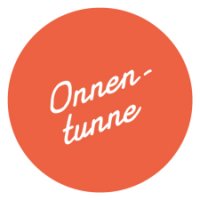 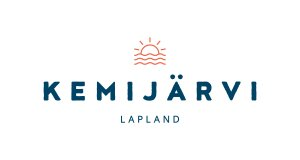 Kemijärven osallistuva budjetointi - ideat vuoden 2023 toteutukseen ilmoita ideasi tai kehittämishankkeesi mukaan
(Teemana Onnen Tunne, määräraha 20 000 euroa)Idea tai aiheKuka tai ketkä olisivat idean tai aiheen kohteena (kohderyhmä, asiakkaat, käyttäjät)Toteutustapa ja kuka/ketkä idean toteuttajinaMäärärahatarve ja voiko tehdä hankkeenaMiksi juuri tämä idea/hanke tulisi valita toteutukseenMitkä ovat mielestäsi ideasi vaikuttavuus ja merkittävyys kuntalaisille, kohderyhmilleNimesi ja yhteystietosi lisätietojen antamisen ja/tai valmistelun/toteuttamisen jatkamiseen liittyenKiitos vastauksestasi.